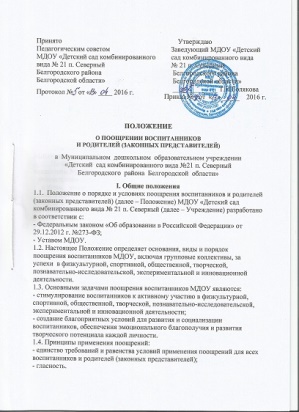 ПОЛОЖЕНИЕО ПООЩРЕНИИ ВОСПИТАННИКОВ                                                                                             И РОДИТЕЛЕЙ (ЗАКОННЫХ ПРЕДСТАВИТЕЛЕЙ)в  Муниципальном  дошкольном  образовательном учреждении                          «Детский  сад комбинированного вида №21 п. Северный                                                                      Белгородского  района  Белгородской  области»I. Общие положения1.1.  Положение о порядке и условиях поощрения воспитанников и родителей (законных представителей) (далее – Положение) МДОУ «Детский сад комбинированного вида № 21 п. Северный (далее – Учреждение) разработано в соответствии с:- Федеральным законом «Об образовании в Российской Федерации» от 29.12.2012 г. №273-ФЗ;- Уставом МДОУ.1.2. Настоящее Положение определяет основания, виды и порядок поощрения воспитанников МДОУ, включая групповые коллективы, за успехи  в физкультурной, спортивной, общественной, творческой, познавательно-исследовательской, экспериментальной и инновационной деятельности.  1.3. Основными задачами поощрения воспитанников МДОУ являются:- стимулирование воспитанников к активному участию в физкультурной, спортивной, общественной, творческой, познавательно-исследовательской, экспериментальной и инновационной деятельности;  - создание благоприятных условий для развития и социализации воспитанников, обеспечения эмоционального благополучия и развития творческого потенциала каждой личности.1.4. Принципы применения поощрений:- единство требований и равенства условий применения поощрений для всех воспитанников и родителей (законных представителей);- гласность.1.5. Срок данного Положения не ограничен. Положение действует до принятия нового. Изменения и дополнения в настоящее Положение вносятся на Педагогическом совете, утверждаются заведующим.2. Условия поощрения.2.1. Воспитанники МДОУ имеют право на поощрение за достижение успехов в физкультурной, спортивной, общественной, творческой, познавательно-исследовательской, экспериментальной и инновационной деятельности.  2.2. Достижение успехов в какой - либо из перечисленных в п. 2.1 областей не исключает права на поощрение в иных областях.3. Основные виды поощрений воспитанников и родителей (законных представителей)3.1. Почётная грамота, грамота, диплом (приложение 1).Почётной грамотой, грамотой или дипломом награждается воспитанник МДОУ, завоевавший 1,2,3 место в конкурсах, олимпиадах и соревнованиях.          Почётной грамотой, грамотой или дипломом награждаются групповые коллективы МДОУ в случае:- демонстрации лучшего результата в соревнованиях между группами; - победы команды группы в мероприятиях, организованных в ДОУ (олимпиадах, конкурсах, спортивных соревнованиях, праздниках, творческих проектах и т.д.)3.2. Сертификат участника, благодарность воспитаннику (приложение2).Сертификат или благодарность воспитаннику выносится  за активное участие в конкурсах, фестивалях, олимпиадах и спортивных состязаниях.3.3. Благодарственное письмо родителям (законным представителям) вручается за воспитание детей, достигших спортивных успехов и успехов в творческой деятельности, за активное участите в общественной жизни МДОУ, органах общественного управления МДОУ, благотворительную деятельность (приложение3).4. Порядок организации поощрения воспитанников4.1. Вручение грамоты, благодарственного письма, диплома, сертификата проводится администрацией МДОУ в присутствии воспитанников МДОУ и (или) их родителей (законных представителей).4.2. Рассмотрение материалов, представленных на поощрение, проводится на заседании педагогического совета, оргкомитетов и жюри конкурсов, фестивалей, олимпиад и спортивных состязаний. По итогам рассмотрения представленных материалов, выносится решение о поощрении, которое вносится в протокол заседания педагогического совета, в справку об итогах конкурса или итоговый лист соревнований.4.3. О внесении поощрения издаётся приказ по МДОУ.4.4. Поощрения объявляются публично, доводятся до сведения участников образовательного процесса. Документ может быть опубликован на сайте ДОУ, в средствах массовой информации с согласия воспитанников, их родителей (законных представителей.5. Учёт поощрений5.1. В МДОУ осуществляется индивидуальный учёт результатов поощрений воспитанников, хранение в архивах информации об этих поощрениях на бумажных и (или) электронных носителях.Приложение №1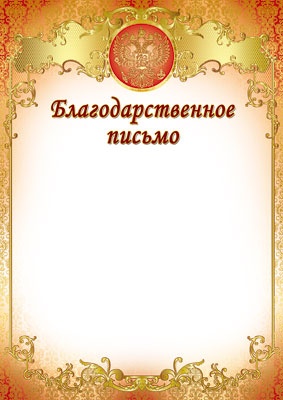 Приложение №2Приложение №3Принято        Утверждаю Педагогическим советом    Заведующий МДОУ «Детский МДОУ «Детский сад комбинированного     сад комбинированного вида вида № 21 п. Северный    № 21 п. СеверныйБелгородского района     Белгородского района  Белгородской области»     Белгородской области»Протокол №   от «  » ____ 2016 г.                             _____________ Т.И.Голякова                                            Приказ №   от  «   » _____    2016 г.